 Короев Казбек Эльбрусович – начальник ГБУ «Республиканская СББЖ» 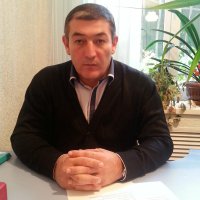      ГБУ «Республиканская СББЖ»	  располагается по адресу: 362027, г. Владикавказ ул. Бородинская,19.     Контакты: т. 8(867-2) 53-78-85, ф. 8(867-2) 53-14-60, E-mail: res-vetstanzia@mail.ru     ГБУ «Республиканская СББЖ» проводит эпизоотическое обследование территории республики при возникновении очагов особо опасных заразных болезней животных с целью выявления степени распространения эпизоотий, определяет специальные ветеринарно-санитарные мероприятия по локализации и ликвидации очагов опасных инфекций.     Кроме того, разрабатывает ежегодные планы диагностических исследований, ветеринарно-профилактических мероприятий, осуществляет деятельность по централизованному получению, хранению лекарственных и дезинфицирующих средств для проведения противоэпизоотических мероприятий. ГБУ «Республиканская СББЖ» оказывает консультативную и организационно-методическую помощь ветеринарным учреждениям республики по вопросам профилактики и лечения болезней животных, защиты населения общих для человека и животных.